Lähetä täytetty ja allekirjoitettu lomake sähköpostitse tai postitse alla mainittuun osoitteeseen.Tilaajan tiedot:Tilaus:Hyväksymme HSL:n yllä mainitut maksu- ja toimitusehdot, sekä sitoudumme noudattamaan niitäOhje tilaajalleVoit tilata kerta- ja vuorokausilippuja ennakkoon HSL-sovellukseen esimerkiksi yrityksesi /tapahtumasi tmv. käyttöön. Liput toimitetaan lippukoodeina.Tilaa lippukoodit kääntöpuolen tilauslomakkeella joko sähköpostitse tai lähettämällä lomake postitse. Yhteystiedot on kerrottu lomakkeella.Merkitse tilauslomakkeeseen, mille vyöhykkeille tilaat lippuja, tilaatko aikuisten vai lasten lippuja sekä kuinka monta lippua tilaat. Täytä oma lomake jokaista lipputyyppiä varten: jos tarvitset lippuja aikuisille ja lapsille tai eri vuorokausimäärille.Lippukoodit toimitetaan sinulle excel-listauksena sähköpostitse. Sinun tehtäväsi on jakaa lippukoodit edelleen käyttäjille.Toimitettavista lippukoodeista kerrotaan niiden voimassaoloajat eli päivämäärät ja kellonajat. Kerro nämä tiedot myös koodilippujen käyttäjille. Lippukoodi on 16-numeroinen satunnainen luku, joka kirjoitetaan HSL-sovelluksen käyttöliittymään neljässä osassa kukin osa omaan kenttäänsä.Voit lähettää koodin lipun käyttäjälle suorana linkkinä HSL-sovellukseen.Linkki on muotoa https://code.hsl.fi/ - ja sen perään liitetään koodin kaikki 16 numeroa ilman välilyöntejä. esim. https://code.hsl.fi/1234567898765432HSL ei lunasta käyttämättömiä lippukoodeja takaisin.Näin käytät lippukoodia (asiakas/koodin käyttäjä):Koodin voi avata suoraan linkistä, joka on lähetetty käyttäjälle joko tekstiviestitse tai sähköpostiste. Voidakseen käyttää lippukoodia pitää koodin käyttäjällä olla käytössä älypuhelimeen ladattu HSL-sovellus. Sen voi ladata maksutta Android- ja iPhone -älypuhelimiin puhelimen sovelluskaupasta.Koodi avautuu linkistä suoraan HSL-sovellukseen, mikäli käyttäjä on jo ladannut HSL-sovelluksen aiemmin puhelimeen ja antanut HSL-sovellukseen pakolliset kentät, joita kysytään lipun oston yhteydessä. Linkki avautuu näkymään, jossa koodi lunastetaan Jatka-painikkeella 
Mikäli yhteystietoja ei ole annettu, niin päästäkseen lunastamaan lipun on HSL-sovelluksessa annettava nimi-, puhelinnumero- ja sähköpostitiedot. Mikäli käyttäjä ei halua luoda HSL-tunnusta voi salasanakentän jättää tyhjäksi. Kun tiedot on annettu, avautuu koodin lunastus näkymä. Lipun voi lunastaa myös syöttämällä numerokoodin sille varattuihin kenttiin neljässä osassa. Mikäli koodi lunastaminen ei ole mahdollista esim. henkilö yrittää lunastaa koodin liian aikaisin, hän saa virheilmoituksen Lippukoodi ei ole vielä voimassa. Lippukoodin aktivointiaika on tilaajan määriteltävissä.Koodien ongelmatilanteissa voi ottaa yhteyttä yritysmyynnin sähköpostiin: yritysmyynti@hsl.fi. Puhelimitse voi ottaa yhteyttä HSL asiakaspalveluun 09 4766 4000Tilaajan nimiY-tunnusPuhelinnumeroToimitus sähköpostiosoiteToimitus sähköpostiosoiteLaskutusosoiteLaskutusosoitePostinumero ja -toimipaikkaYhteyshenkilöVarahenkilöVarahenkilöTäytä uusi lomake, mikäli tarvitset sekä aikuisten että lasten koodilippuja tai useampaa eri vuorokausimäärää. Lippukoodien ensimmäinen kelpoisuuspäivä*:      *Mikäli lippukoodeille ei valita ensimmäistä kelpoisuuspäivää, koodien voimassaolo alkaa tilauksen luontipäivästä.Lippukoodien viimeinen kelpoisuuspäivä*:      *Mikäli viimeistä kelpoisuuspäivää ei valita, koodit ovat voimassa ensimmäisestä kelpoisuusajankohdasta 1 vuoden ajan Lippukoodien käyttö/lunastaminen edellyttää HSL-sovellustaHinnat:Lippujen hinnat löytyvät HSL:n internet-sivuilta osoitteesta www.hsl.fi/liput Koodilipuista laskutetaan normaalin hinnaston mukaan. Toimitusehdot:Koodit toimitetaan erillisenä listauksena tilaajalle. Lunastamattomia koodeja ei lunasteta takaisin. Tilaus on sitova.Toimitus:Koodit toimitetaan yllä ilmoitettuun sähköpostiosoitteeseen 14 vrk sisällä tilauksesta.Maksuehdot:Lasku lähetetään tilauksen saapumisen jälkeen. Laskuun lisätään 3 % palvelupalkkioLaskuttajan tiedot:HSL Helsingin seudun liikenne, PL 100, 00077 HSL, Y-tunnus 2274586-3Laskuttajan yhteystieto ja puhelinnumero HSL/Talouspalvelut, puh 09-4766 4444Tilaus toimitetaan: Sähköisesti: yritysmyynti@hsl.fi tai postitse osoitteeseen: HSL yritysmyynti, PL 104, 00077 HSLPaikka ja päiväys      			  .  .20  Allekirjoitus ja nimenselvennys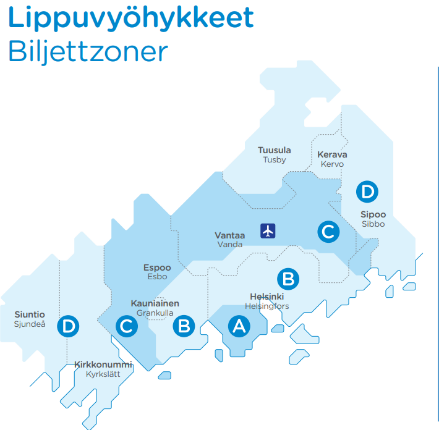 